                                                                     Утверждено                                                                     приказом Министерства экономики                                                                     Удмуртской Республики                                                                     от 30 января 2013 года № 15           Положениео проведении среди субъектов малого и среднего предпринимательства Удмуртской Республики республиканского конкурса«Лучший предприниматель года - 2012»Общие положенияНастоящее Положение регламентирует общий порядок и условия подготовки, организации и проведения среди субъектов малого и среднего предпринимательства Удмуртской Республики республиканского конкурса «Лучший предприниматель года - 2012» (далее  Конкурс).Конкурс проводится во исполнение пункта 8.5. Плана мероприятий Республиканской целевой программы развития малого и среднего предпринимательства в Удмуртской Республике на 2009-2013 годы – Проведение ежегодного республиканского конкурса «Лучший предприниматель года» и регионального этапа ежегодного конкурса «Молодой предприниматель России».Организаторами Конкурса являются: - Министерство экономики Удмуртской Республики;Автономное учреждение Удмуртской Республики «Республиканский бизнес – инкубатор» (далее  АУ РБИ);Некоммерческое партнерство «Лига общественных объединений предпринимательства Удмуртской Республики».Организаторы Конкурса из своих представителей формируют Организационный комитет Конкурса (далее – Оргкомитет), в состав которого могут входить представители организаций инфраструктуры поддержки малого и среднего предпринимательства. Состав Оргкомитета утверждается приказом Министерства экономики Удмуртской Республики.Оргкомитет Конкурса:- организует информирование субъектов малого и среднего предпринимательства о проведении Конкурса; - осуществляет взаимодействие с участниками Конкурса, в том числе на предмет консультирования по организационным вопросам Конкурса, заполнения конкурсной документации, этапам Конкурса;- решает организационные вопросы подготовки и проведения Конкурса и координирует деятельность организаторов Конкурса;- осуществляет прием и регистрацию заявок на участие в Конкурсе (Приложение 1 к настоящему Положению), организует входную экспертизу заявок на участие в Конкурсе на предмет соответствия настоящему Положению; - определяет соответствие заявки на участие в Конкурсе условиям Конкурса и решает вопрос о допуске субъектов малого и среднего предпринимательства к участию в Конкурсе; - направляет участникам Конкурса, чьи заявки на участие в Конкурсе не соответствуют требованиям настоящего Положения, соответствующие уведомления;- осуществляет взаимодействие с членами конкурсной комиссии, организацию и проведение заседаний конкурсной комиссии;- готовит рейтинговые таблицы для каждого члена республиканской конкурсной комиссии и сводную рейтинговую таблицу по итогам голосования членов республиканской конкурсной комиссии; - уведомляет участников Конкурса о его результатах;- организует церемонию награждения победителей Конкурса;- обеспечивает освещение в средствах массовой информации (далее - СМИ) хода подготовки и проведения Конкурса.Участниками Конкурса могут быть субъекты малого и среднего предпринимательства, отвечающие критериям отнесения к субъектам малого и среднего предпринимательства в соответствии с Федеральным законом от 24 июля 2007 года № 209-ФЗ «О развитии малого и среднего предпринимательства в Российской Федерации», зарегистрированные на территории Удмуртской Республики и осуществляющие предпринимательскую деятельность на территории Удмуртской Республики не менее одного года со дня регистрации вне зависимости от сферы деятельности (далее – участники Конкурса).Конкурс является открытым и проводится по предварительно поданным заявкам на участие в Конкурсе. Участие в Конкурсе - бесплатно.Основные цели и задачи КонкурсаОсновными целями проведения Конкурса являются:популяризация и пропаганда роли, места, достижений и социальной значимости предпринимательства, формирование положительного имиджа предпринимателя Удмуртской Республики;формирование благоприятных условий для предпринимательской деятельности, обеспечивающих стимулирование деловой активности населения.Основными задачами Конкурса являются:выявление, поощрение и распространение передового опыта наиболее эффективно работающих субъектов малого и среднего предпринимательства, содействие реализации их проектов; выявление субъектов малого и среднего предпринимательства, добившихся наибольших успехов в текущем году;формирование информационной базы данных об эффективно функционирующих предприятиях на рынке Удмуртской Республики;освещение результатов работы лучших субъектов малого и среднего предпринимательства для формирования позитивного общественного мнения о предпринимателях Удмуртской Республики, занятых в сфере малого и среднего бизнеса;повышение социальной активности  предпринимателей Удмуртской Республики. Конкурсная комиссияСостав республиканской конкурсной комиссии утверждается приказом Министерства экономики Удмуртской Республики. Состав районной конкурсной комиссии утверждается решением администрации муниципального образования в Удмуртской Республике. В состав республиканской конкурсной комиссии входят представители организаторов Конкурса, общественных объединений предпринимателей, партнеры и спонсоры Конкурса.Республиканская конкурсная комиссия:- принимает решение о победителях Конкурса в каждой номинации и их награждении;- подписывает итоговый протокол Конкурса и иные протоколы заседания республиканской конкурсной комиссии.Заседание конкурсной комиссии является правомочным, если на нем присутствуют не менее половины ее членов.При подведении итогов Конкурса для участия в заседании республиканской конкурсной комиссии Оргкомитет вправе приглашать представителя администрации муниципального образования, предоставившего на Конкурс более 10 заявок на участие в Конкурсе, участников Конкурсов прошлых лет, независимых экспертов, представителей деловых кругов и общественных организаций.Требования к участникам КонкурсаК участию в Конкурсе допускаются субъекты малого и среднего предпринимательства, соответствующие следующим условиям:- зарегистрированные и осуществляющие свою деятельность в установленном законодательством Российской Федерации порядке на территории Удмуртской Республики;-  относящиеся к субъектам малого и среднего предпринимательства в соответствии с федеральным законом от 24 июля 2007 года № 209-ФЗ «О развитии малого и среднего предпринимательства в Российской Федерации»;-  в отношении субъекта малого и среднего предпринимательства не проводится процедура ликвидации, отсутствует решение арбитражного суда о признании субъекта малого и среднего предпринимательства банкротом и об открытии конкурсного производства;-  деятельность субъекта малого и среднего предпринимательства не приостановлена на день рассмотрения заявки на участие в Конкурсе;-  отсутствует задолженность по уплате налогов, сборов и иных обязательных   платежей    в бюджеты    бюджетной    системы      РоссийскойФедерации, а также пеней, санкций и штрафов по ним на последнюю отчетную дату, предшествующую дате подачи заявки на участие в Конкурсе;- отсутствует кредиторская задолженность по начисленным выплатам перед работниками субъекта малого и среднего предпринимательства.Не допускаются к участию в Конкурсе следующие субъекты малого и среднего предпринимательства:- несоответствующие условиям, установленным пунктом 4.1. настоящего Положения;- осуществляющие деятельность менее одного года;- у которых размер минимальной заработной платы работников ниже величины прожиточного минимума, установленного для трудоспособного населения в Удмуртской Республике;- представившие заявки на участие в Конкурсе, несоответствующие требованиям настоящего Положения.Оргкомитет вправе отстранить участника Конкурса от участия в Конкурсе на любом этапе его проведения в следующих случаях:-  в случае обнаружения недостоверности сведений, содержащихся в документах, представленных участником Конкурса;-  в случае установления несоответствия условиям, установленным пунктом 4.1. настоящего Положения;-  в иных случаях при нарушении участником Конкурса условий Конкурса.Конкурс по номинации, в которой принял участие только один участник Конкурса, признается несостоявшимся.Для участия в Конкурсе по номинации «Лучший молодой предприниматель» допускается субъект малого и среднего  предпринимательства: физическое лицо не старше 30 лет, занимающееся предпринимательской деятельностью без образования юридического лица, или любая коммерческая организация, директором и (или) учредителем которой является гражданин Российской Федерации не старше 30 лет, зарегистрированные и осуществляющие деятельность в установленном законодательством Российской Федерации порядке на территории Удмуртской Республики.Порядок, место, условия подачи Заявок на участие в КонкурсеВ первом квартале 2013 года Министерство экономики Удмуртской Республики издает приказ о проведении Конкурса, определяющий: - даты начала и окончания приема заявок на  участие в Конкурсе;- сроки подведения итогов Конкурса;- состав Оргкомитета;- состав республиканской конкурсной комиссии.Для участия в Конкурсе субъект малого и среднего предпринимательства подает заявку на участие в Конкурсе в администрацию муниципального образования в Удмуртской Республике по месту осуществления  деятельности с приложением:- описания предпринимательской деятельности и выпускаемой продукции (работ, услуг), содержащего презентационные материалы (каталоги, альбомы, буклеты, видео и фотоматериалы, статьи в СМИ, действующие ссылки на сайты в сети «Интернет» и т.п.);- рекомендательных, благодарственных писем, отзывов, копий патентов, дипломов, свидетельств о наградах и других документов, отражающих внешнюю оценку деятельности участника Конкурса (при наличии).5.3. Заявки на участие в Конкурсе субъекта малого и среднего предпринимательства могут быть представлены:- посредством самовыдвижения; - любыми юридическими лицами или любыми физическими лицами (например, супругом (супругой), сотрудниками организации, представителем обслуживающего банка и т.п.);- администрациями муниципальных образований в Удмуртской Республике.Номинации КонкурсаКонкурс проводится по следующим номинациям: «Лучший предприниматель года в сфере производства продукции легкой промышленности»;«Лучший предприниматель года в сфере машиностроения, приборостроения, металлообработки»;«Лучший предприниматель года в сфере производства»;«Лучший предприниматель года в сфере общественного питания»;«Лучший предприниматель года в сфере оптовой и розничной торговли»;«Лучший предприниматель года в сфере услуг» (бытовые услуги, транспортные, гостиничный бизнес, туризм, консультационные услуги, бухгалтерский учет, правовое обеспечение, полиграфические услуги, реклама и др.); «Лучший социальный предприниматель года» (деятельность в области здравоохранения, образования, культуры и искусства, социальной поддержки военнослужащих, реабилитации детей и взрослых с психическими и умственными отклонениями и другая деятельность, нацеленная на смягчение или решение социальных проблем);«Лучший предприниматель в сфере производства, переработки сельскохозяйственной продукции и продуктов питания»;«Лучший предприниматель в сфере информационных технологий»;«Лучший молодой предприниматель».Организаторы Конкурса вправе дополнительно учредить следующие номинации:«Лучшая женщина – предприниматель»; «Лучший семейный бизнес»;«Ветеран бизнеса»;другие по предложению спонсоров и партнеров Конкурса.Порядок проведения и основные условия Конкурса Конкурс проводится в два этапа:Первый этап – отборочный – проводится в городах и районах Удмуртской Республики. На первом этапе администрации муниципальных образований в Удмуртской Республике принимают и рассматривают заявки на участие в Конкурсе на предмет соответствия следующим требованиям:- участник Конкурса должен не противоречить требованиям пунктов 1.6., 4.1., 4.2. настоящего Положения; - деятельность участника Конкурса должна соответствовать одной из номинаций Конкурса;- заявка на участие в Конкурсе должна соответствовать форме заявки на участие в Конкурсе, утвержденной настоящим Положением, и содержать информацию, предусмотренную пунктом 5.2. настоящего Положения.Итоги рассмотрения заявок районной конкурсной комиссией оформляются протоколом, который с заявками на участие в Конкурсе направляется в Оргкомитет. Администрации городов и районов имеют право самостоятельно наградить лучшего предпринимателя – участника Конкурса своего города или района. Второй этап – составление рейтингов и определение победителей республиканского конкурса «Лучший предприниматель года-2012». Оргкомитет обобщает заявки на участие в Конкурсе и готовит рейтинги для подведения итогов в соответствии с утвержденной методикой оценки заявок на участие в Конкурсе (приложение 2 к настоящему Положению) по следующим показателям оценки:	1) деловая активность – показатель, определяющий степень активности участника Конкурса в решении социально-экономических задач района (участие в районных мероприятиях, ярмарках, выставках);	2) социальная ответственность – показатель, определяющий значимость участника Конкурса с позиции решения социальных вопросов, определяется по следующим критериям:а) количество сохраненных и вновь созданных рабочих мест;б) наличие/отсутствие задолженности по выплате заработной платы;в) темп роста/снижения уровня средней заработной платы сотрудников субъекта малого или среднего предпринимательства;г) своевременность уплаты налогов, сборов и иных обязательных платежей в бюджеты бюджетной системы Российской Федерации;д) наличие у участника Конкурса программ поддержки инвалидов и малоимущих слоев населения (наличие скидок, льгот для данной категории населения и т.п.);е) участие в волонтерских программах, оказание меценатской и благотворительной помощи;	3) динамика основных финансово-экономических показателей – темпы роста объёма производства продукции, выручки от реализации продукции в сопоставимых ценах, в % к соответствующему периоду предыдущего года;	4) уровень проработки презентационного материала – оценка представленных на Конкурс материалов с точки зрения их актуальности, качества исполнения, изложения материала.Подведение итоговПервые пять участников Конкурса, набравших максимальный  рейтинг, выносятся на голосование членов республиканской конкурсной комиссии. Победители по каждой номинации определяются простым большинством голосов членов республиканской конкурсной комиссии.Республиканская конкурсная комиссия по каждой номинации выбирает по одному победителю из участников Конкурса, зарегистрированных в городах Удмуртской Республики, и по одному победителю из районов  Удмуртской Республики. За особо выдающиеся результаты республиканская конкурсная комиссия может присуждать особые призы, поощрительные премии, почетные грамоты, дипломы и подарки, а также  определять для участников Конкурса дополнительные номинации.Победителям Конкурса по каждой номинации вручается:диплом победителя республиканского конкурса «Лучший предприниматель года - 2012»;статуэтка «Шунды-Мумы»;ценный приз. Информация о победителях Конкурса публикуется на официальных сайтах организаторов (www.economy.udmurt.ru, www.rbi18.ru, www.udbiz.ru) и партнеров Конкурса в сети «Интернет» и в СМИ.Положение о партнерахГенеральный партнер вносит в оргкомитет 150 тысяч рублей для организации и проведения Конкурса. Генеральный партнер получает право выступления на церемонии награждения победителей Конкурса, учреждения дополнительной номинации, вручения призов от своего имени, размещение логотипа на официальном сайте Конкурса в сети «Интернет». Информация о генеральном партнере публикуется на всех рекламных материалах Конкурса и в СМИ, освещающих проведение Конкурса.Партнер вносит в оргкомитет 50 тысяч рублей для организации и проведения Конкурса или эквивалентный сумме набор подарков для участников Конкурса. Партнер получает право участия в церемонии награждения и упоминание при награждении победителей Конкурса, размещение логотипа на официальном сайте Конкурса в сети «Интернет» и на информационных материалах Конкурса и публикации в СМИ.Информационный партнер обеспечивает рекламную поддержку и продвижение Конкурса в СМИ на протяжении всего Конкурса.Информационный партнер получает право участия в церемонии награждения, размещение логотипа на официальном сайте Конкурса в сети «Интернет» и на информационных материалах Конкурса. Договор о партнерстве заключаются с АУ РБИ, денежные средства спонсоров аккумулируются на расчетном счете АУ РБИ.Сроки проведения Конкурса Сроки проведения 1-го этапа Конкурса:  январь - март 2013 года.2-го этапа Конкурса: апрель - май 2013 года. Итоговое мероприятие – заключительная церемония награждения победителей Конкурса - состоится после подведения итогов Конкурса во втором квартале 2013 года и приурочивается к всероссийскому празднику «Дню предпринимателя».______________Приложение 1к Положению о проведении среди субъектов малого и среднего предпринимательства Удмуртской Республики республиканского конкурса«Лучший предприниматель года - 2012»Министерство экономики Удмуртской РеспубликиАвтономное учреждение Удмуртской Республики «Республиканский бизнес-инкубатор»НП «Лига общественных объединений предпринимательства Удмуртской Республики»Республиканский конкурс «ЛУЧШИЙ ПРЕДПРИНИМАТЕЛЬ ГОДА-2012»ЗАЯВКА НА УЧАСТИЕ В КОНКУРСЕУважаемые господа! Предлагаем Вам принять участие в конкурсе «Лучший предприниматель года -2012». Заполнив заявку, Вы становитесь претендентом на звание лучшего предпринимателя 2012 года в Удмуртской Республике. Желаем удачи.РЕКВИЗИТЫ ПРЕДПРИЯТИЯЛучшая женщина-предпринимательЛучший  семейный бизнесВетеран бизнеса1.	Укажите основную отрасль, в которой подается заявка на конкурс (отметьте только 1 пункт)Производство: продукция легкой промышленностиПроизводство: машиностроение, металлообработка Производство: другие виды.Общественное питаниеПроизводство и переработка сельскохозяйственной продукции и продуктов питания.ТорговляИнформационные технологииСоциальные услуги: деятельность в области здравоохранения, образования, культуры и искусства, социальной поддержки военнослужащих, уволенных в запас, реабилитации детей и взрослых и др. Услуги: бытовые услуги; транспортные; гостиничный бизнес; туризм;  консультационные услуги; бухгалтерский учет и правовое обеспечение; полиграфические услуги и реклама и др.Молодой предприниматель2.	Как Вы бы охарактеризовали деятельность предприятия:	Пожалуйста, на отдельном листе кратко опишите род деятельности и основные аспекты бизнеса.
Опишите конкурентные преимущества компании. 2.1. Общая характеристика выпускаемой продукцииПредприятие предлагает уникальную (инновационную) продукцию собственной разработки Предприятие предлагает уникальную (инновационную) продукцию Предприятие предлагает востребованную продукцию  2.2. Как изменился объем реализации по сравнению с 2011 годом (в количественном выражении) Наблюдается значительный рост  (более 15%)Наблюдается рост (1-15%)Объем реализации не изменился или снизился2.3. Приложите каталоги, альбомы, буклеты, характеризующие продукцию Вашего предприятия 2.4. Приложите отзывы партнеров Вашего предприятия.3.	Есть ли у Вашего предприятия общественные и Правительственные награды? Приложите копии.Награды федерального уровняНаграды регионального и муниципального уровня Награды за участие в выставках, конкурсах 4.	При производстве продукции предприятие использует собственные разработки (патенты, ноу-хау), лицензионные договоры. Имеются ли свидетельства и экспертные заключения (приложите копии) Свидетельства выданы в 2012 годуСвидетельства выданы в предыдущие годыСвидетельства отсутствуют 5.  Произошло ли в 2012 году обновление производственного оборудования? ДаУкажите, какое оборудование, выпущенное не ранее 2010 года, было приобретено в 2012 году (не более 3 наименований):1) Наименование _____________________________________________________________________________________      Назначение _______________________________________________________________________________________      Дата выпуска _____________________________________________________________________________________2) Наименование _____________________________________________________________________________________      Назначение _______________________________________________________________________________________      Дата выпуска _____________________________________________________________________________________3) Наименование _____________________________________________________________________________________      Назначение _______________________________________________________________________________________      Дата выпуска _____________________________________________________________________________________Нет6. Обновился ли в 2012 году ассортимент продукции (укажите какой вид продукции был предложен)Да, мы предложили новый ассортимент продукции_________________________Нет, мы успешно реализуем существующий ассортиментНет, но мы планируем выпуск новых видов продукции_____________________Нет. У нас отсутствуют возможности выпуска новых видов продукции 7.	Произошел ли в 2012 году выход предприятия на новые рынки сбыта? Да, мы вышли на новые рынки (укажите) _____________________________________________________	Нет, мы успешно работаем на своем рынкеНет, но мы планируем освоение новых рынков (каких __________________________________________)     У нас отсутствует возможность выхода на новые рынки8.	Укажите примерный средний рост заработной платы (в процентном соотношении) в сравнении с 2011 годом                          На _______________%, и составил _____________________________________ рублей9.	В чем выражается стимулирование персонала Вашей фирмыБлагодарности	Подарки	Дополнительные отпуска	Денежные премии	Повышение квалификации сотрудниковПолучение высшего или второго высшего образования за счет фирмыДополнительные социальные гарантии10. Пожалуйста, укажите количество сотрудников, прошедших повышение уровня квалификации в 2012
году____________________ чел, ___________________	в % от общего числа	11. Сколько новых сотрудников приняты на работу в 2012 г.Рядовых сотрудников ______, что составило ______% от среднесписочной численностиУправленческий персонал _____, что составило ______% от среднесписочной численности12. Сколько сотрудников уволено с работы в 2012 г.Рядовых сотрудников _____, что составило ______% от среднесписочной численностиУправленческий персонал _____, что составило ______% от среднесписочной численности13. Укажите, пожалуйста, возраст директора предприятиядо 25 лет25-30 31-45 45-55 больше 5514. Укажите в процентном отношении от общей выручки объем благотворительной поддержки, оказанной в 2012 году, различным социальным группам. Приложите отзывы о Вашей благотворительной помощиБольным и инвалидам	       ____%Ветеранам                                        ____%Малообеспеченным 	        ____%Бюджетникам                                     ____%Почти всем, кто обращается        ____%Одаренным детям                          ____%Деятелям искусства и культуры  ____%Сиротам                                               ____%Многодетным семьям                      ____%Другое (укажите) __________________%Благотворительная помощь не оказывается15.  Используется ли на Вашем предприятии труд инвалидов? Если да, укажите их количество ___Да	Нет16.	Объем валового дохода предприятия от реализации продукции (работ, услуг), в тыс. руб.
Валовой доход – это суммарный годовой доход предприятия.9 месяцев 2011 г.                                                                                 тыс.руб.9 месяцев 2012 г.                                                                          тыс. руб.17.	Объем чистой прибыли от реализации продукции (работ, услуг), в тыс. руб.Чистая прибыль определяется разностью валового дохода, затрат и налоговых отчислений 9 месяцев 2011 г.                                                                                 тыс.руб.9 месяцев 2012 г.                                                                            тыс.руб.18.	Общая сумма внутренних инвестиций предприятия, в тыс. руб.Внутренние инвестиции предприятия определяются из суммы направленных денежных ресурсов на приобретение основных средств компании 9 месяцев 2011 г.                                                                               тыс.руб.9 месяцев 2012 г.                                                                            тыс.руб.19.	Имеется ли у Вас задолженность перед бюджетомда        нет      20. Отметьте, пожалуйста, человека, оказавшего влияние на становление Вашей предпринимательской деятельностиУчитель, преподаватель, бизнес-тренер (Укажите ФИО и место работы__________________________________________________________________________________________________________________________________________________________________)Другой предприниматель (Укажите ФИО и место работы__________________________________________________________________________________________________________________________________________________________________)Другое ______________________________________________________________________________Нет, я добился всего самНастоящим подтверждаю участие в конкурсе «Лучший предприниматель года -2012» и гарантирую, что:- сведения, представленные в заявке на участие в Конкурсе, являются действительными;- участник Конкурса соответствует требованиям пунктов 4.1, 4.2. Положения о проведении среди субъектов малого и среднего предпринимательства Удмуртской Республики республиканского конкурса «Лучший предприниматель года - 2012».Заполнив заявку на участие в Конкурсе, участник Конкурса дает согласие на обработку персональных данных, содержащихся в настоящей заявке, с целью проведения конкурса «Лучший предприниматель года – 2012», в том числе на передачу соответствующей информации лицам, привлекаемым к исполнениям указанных действий. Руководитель предприятия   ______________   /_________________________/Дата «______»______________2013г.                                                                         Приложение 2к Положению о проведении среди субъектов малого и среднего предпринимательства Удмуртской Республики республиканского конкурса«Лучший предприниматель года - 2012»Методика оценки заявок на участие в республиканском конкурсе «Лучший предприниматель года - 2012»Оценка участников и выбор победителей республиканского конкурса «Лучший предприниматель года-2012» проводится в два этапа:1. Математический подсчет баллов данных, заявленных участниками Конкурса в заявке на участие в Конкурсе.2. Оценка экспертов республиканской конкурсной комиссии.Первый этап проводится на основе данных заявки на участие в Конкурсе и прилагаемых:- описания предпринимательской деятельности и выпускаемой продукции (работ, услуг), содержащего презентационные материалы (каталоги, альбомы, буклеты, видео и фотоматериалы, статьи в СМИ, действующие ссылки на сайты в сети «Интернет» и т.п.);- рекомендательных, благодарственных писем, отзывов, копий патентов, дипломов, свидетельств о наградах и других документов, отражающих внешнюю оценку деятельности участника Конкурса (при наличии).Вопросы заявки на участие в Конкурсе разделены на 3 блока «Деловая активность», «Социальная ответственность», «Финансовое состояние». В раздел «Деловая активность» включаются вопросы, связанные с позицией предприятия и продукции/услуг на рынке. Раздел «Социальная ответственность» выявляет информацию о сотрудниках предприятия, их численности, мотивации и стимулировании, а также о благотворительной деятельности предприятия. В разделе «Финансовое состояние» рассматривается динамика показателей рентабельности, отношения благотворительной поддержки к валовому доходу, отношению внутренних инвестиций к валовому доходу за последние 2 года.Каждому ответу на вопрос присваивается определенное количество баллов, а вопросы в каждом блоке заявки на участие в Конкурсе ранжируются по весомости (значимости) в процентном соотношении так, что сумма весомостей блока составляет 100%.Величина весомости и баллов вопроса зависит от влияния данного фактора на предпринимательскую деятельность участника Конкурса.Таким образом, производится математический подсчет общего итога и составляется предварительный рейтинг участников Конкурса. Первые пять заявок на участие в Конкурсе в каждой номинации проходят во второй этап Конкурса.На втором этапе заявки на участие в Конкурсе с наибольшим рейтингом оцениваются республиканской конкурсной комиссией. По итогам оценки  заявок на участие в Конкурсе республиканская конкурсная комиссия определяет победителей Конкурса в каждой номинации. Оценка конкурсной комиссии является окончательной и не подлежит пересмотру.________________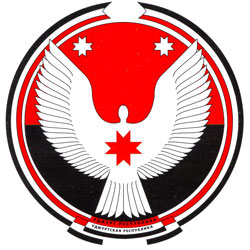 Министерство экономики Удмуртской Республики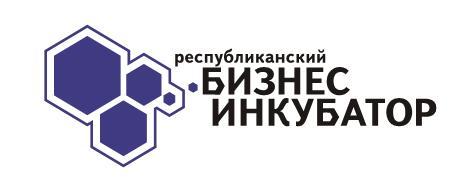 АУ УР «Республиканский бизнес-инкубатор»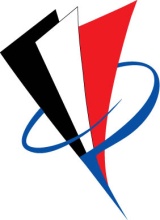 НП «Лига общественных объединений предпринимательства УР»Полное название предприятияФактический адрес телефон, факсе-mailСайтСреднесписочная численность работников на предприятии:ФИО директора, контактный телефон:ФИО контактного лица, уполномоченного предприятием, контактный телефон:Дата основания фирмыКоторый раз принимаете участие в конкурсе "Предприниматель года"?Укажите, из какого источника Вы узнали о конкурсе «Лучший предприниматель года 2012» _____________________________________________________________________________________Отметьте, пожалуйста, в какой специальной номинации Вы хотели бы номинировать свое предприятие? (отметьте только 1 пункт)Укажите, из какого источника Вы узнали о конкурсе «Лучший предприниматель года 2012» _____________________________________________________________________________________Отметьте, пожалуйста, в какой специальной номинации Вы хотели бы номинировать свое предприятие? (отметьте только 1 пункт)Министерство экономики Удмуртской РеспубликиАУ УР «Республиканский бизнес-инкубатор»НП «Лига общественных объединений предпринимательства УР»Министерство экономики Удмуртской РеспубликиАУ УР «Республиканский бизнес-инкубатор»НП «Лига общественных объединений предпринимательства УР»Министерство экономики Удмуртской РеспубликиАУ УР «Республиканский бизнес-инкубатор»НП «Лига общественных объединений предпринимательства УР»